
TÜRKİYE GÖRME ENGELLİLER 
SPOR FEDERASYONU
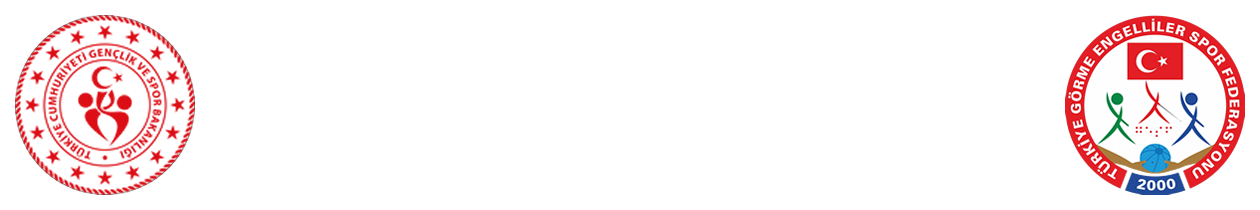 LİGE KATILIM TAAHHÜTNAMESİ
TÜRKİYE GÖRME ENGELLİLER 
SPOR FEDERASYONU
LİGE KATILIM TAAHHÜTNAMESİ
TÜRKİYE GÖRME ENGELLİLER 
SPOR FEDERASYONU
LİGE KATILIM TAAHHÜTNAMESİSPOR KULÜBÜNÜNResmi AdıSPOR KULÜBÜNÜNSponsorlu Resmi AdıSPOR KULÜBÜNÜNAdresiSPOR KULÜBÜNÜNTelefon NumarasıSPOR KULÜBÜNÜNE-posta adresiKATILACAĞI LİGİNAdıKATILACAĞI LİGİNSezonuKATILACAĞI LİGİNSpor dalı   •   Spor kulübümüze ve katılacağımız lige ait bilgilerin doğruluğunu,    •   7405 sayılı kanuna ve bu kanuna bağlı yönetmeliklere, federasyon tarafından çıkarılan talimat ve reglamanlara uyacağımızı, •   Müsabakalara katılmadığımız takdirde federasyon tarafından müsabakalar için yapılan tüm ödemeleri geri ödeyeceğimizi,   •   Federasyonca belirlenen zaman çizelgelerine uyacağımızı,   •   Federasyon yönetim kurulunun ve diğer kurulların alacağı kararlara uyacağımızı beyan ve taahhüt ederiz   . •   Spor kulübümüzün kullanımında bulunan her türlü saha ve malzemeyi talep edildiğinde federasyonun kullanımına tahsis edeceğimizi.   •   İşbu evrak spor kulübü yetkilisi tarafından adı, soyadı, görevi ve tarih yazılarak imzalanıp mühürlenerek federasyona gönderilecektir.   •   Spor kulübümüze ve katılacağımız lige ait bilgilerin doğruluğunu,    •   7405 sayılı kanuna ve bu kanuna bağlı yönetmeliklere, federasyon tarafından çıkarılan talimat ve reglamanlara uyacağımızı, •   Müsabakalara katılmadığımız takdirde federasyon tarafından müsabakalar için yapılan tüm ödemeleri geri ödeyeceğimizi,   •   Federasyonca belirlenen zaman çizelgelerine uyacağımızı,   •   Federasyon yönetim kurulunun ve diğer kurulların alacağı kararlara uyacağımızı beyan ve taahhüt ederiz   . •   Spor kulübümüzün kullanımında bulunan her türlü saha ve malzemeyi talep edildiğinde federasyonun kullanımına tahsis edeceğimizi.   •   İşbu evrak spor kulübü yetkilisi tarafından adı, soyadı, görevi ve tarih yazılarak imzalanıp mühürlenerek federasyona gönderilecektir.   •   Spor kulübümüze ve katılacağımız lige ait bilgilerin doğruluğunu,    •   7405 sayılı kanuna ve bu kanuna bağlı yönetmeliklere, federasyon tarafından çıkarılan talimat ve reglamanlara uyacağımızı, •   Müsabakalara katılmadığımız takdirde federasyon tarafından müsabakalar için yapılan tüm ödemeleri geri ödeyeceğimizi,   •   Federasyonca belirlenen zaman çizelgelerine uyacağımızı,   •   Federasyon yönetim kurulunun ve diğer kurulların alacağı kararlara uyacağımızı beyan ve taahhüt ederiz   . •   Spor kulübümüzün kullanımında bulunan her türlü saha ve malzemeyi talep edildiğinde federasyonun kullanımına tahsis edeceğimizi.   •   İşbu evrak spor kulübü yetkilisi tarafından adı, soyadı, görevi ve tarih yazılarak imzalanıp mühürlenerek federasyona gönderilecektir.SPOR KULÜBÜ YETKİLİSİNİNGörevi SPOR KULÜBÜ YETKİLİSİNİNAdı Soyadı SPOR KULÜBÜ YETKİLİSİNİNTarihSPOR KULÜBÜ YETKİLİSİNİNİmza/Mühür